EFEKTIVITAS PEMANFAATAN DESAIN PEMBELAJARAN PADA SISWA KELAS X KOMPETENSI KEAHLIAN ADMINISTRASI PERKANTORAN SMK NEGERI 1 MAKASSARS K R I P S I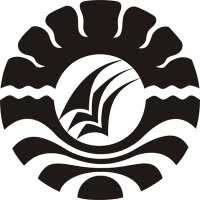 MARIA REGINA SUEFAKULTAS ILMU SOSIALUNIVERSITAS NEGERI MAKASSAR2017DAFTAR PUSTAKA[1][1]	F. Faridah, B. Bernard, S. Syamsudduha, and F. MACHMUD, “Bridging the Gap Between Schools and Universities,” 2016.[2]	P. Purnamawati, “Pengembengan Desain Pembelajaran Pada Bidang Keahlian Elektronika Industri Berbasis Metakognisi Siswa di sekolah Menengah Kejuruan (Analisis Teori-teori Belajar yang Mendasari Desain Pembelajaran),” 2015.[3]	R. Kurnia, “Model Asesmen Autentik Dalam Pembelajaran Anak Usia Dini.” Universitas Negeri Makassar, 2013.[4]	F. Fasha, A. Sinring, and F. Aryani, “Pengembangan Model E-Career untuk Meningkatkan Keputusan Karir Siswa SMA Negeri 3 Makassar,” J. Psikol. Pendidik. Konseling, vol. 1, no. 2, pp. 170–179, 2015.[5]	F. Faridah, “Enhancing Intercultural Learning through Community of Practice,” 2015.[2][3][4][5]